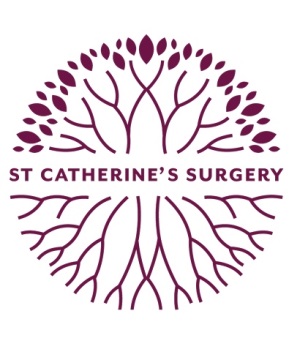 Salaried GP Vacancy – St Catherine’s Surgery We are seeking a salaried GP to join our friendly, supportive team of 7 Partners and 5 Salaried GPs for 6-8 sessions per week (would consider job-share); we place great emphasis on teamwork and are seeking a candidate who is willing to participate fully in all aspects of surgery life.  The Practice is based within modern purpose built premises hosting a variety of community services including: District Nurses; Cardiology; Physiotherapy and X-ray department.   About The Practice:Patient list size 15,200 Part of Brighter Birkenhead Primary Care NetworkHigh QOF achievers, and CQC “Good” in all areas  Training Practice with GPSTs / Medical Students / Student NursesSupportive Practice with each Salaried GP allocated a mentor (Partner)Informal daily meetings facilitating peer support / case reviewClosing Date: Friday 22nd October.If you are interested:For an informal chat or to arrange a visit to the practice, please contact Paul Warren, Business Manager on 0151 643 6700 or paul.warren2@nhs.netTo apply:Please send a CV and covering letter to the following address (or email paul.warren2@nhs.net):Paul Warren, Business ManagerSt Catherine’s SurgerySecond Floor, St Catherine’s Health CentreChurch Road, BirkenheadMerseyside, CH42 0LQ